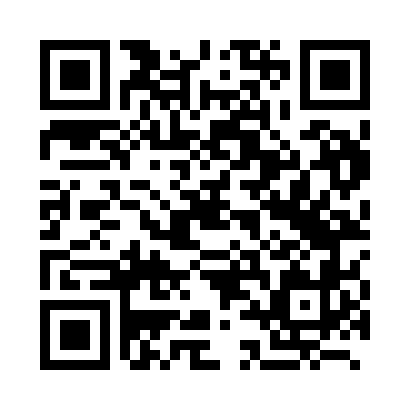 Prayer times for Agapia, RomaniaWed 1 May 2024 - Fri 31 May 2024High Latitude Method: Angle Based RulePrayer Calculation Method: Muslim World LeagueAsar Calculation Method: HanafiPrayer times provided by https://www.salahtimes.comDateDayFajrSunriseDhuhrAsrMaghribIsha1Wed3:535:581:126:148:2610:242Thu3:505:571:126:158:2810:263Fri3:485:551:126:168:2910:284Sat3:455:541:126:178:3010:305Sun3:435:521:126:188:3210:326Mon3:405:511:116:188:3310:357Tue3:385:491:116:198:3410:378Wed3:355:481:116:208:3610:399Thu3:335:461:116:218:3710:4110Fri3:305:451:116:228:3810:4411Sat3:285:441:116:228:3910:4612Sun3:255:421:116:238:4110:4813Mon3:235:411:116:248:4210:5014Tue3:205:401:116:258:4310:5315Wed3:185:391:116:258:4510:5516Thu3:155:371:116:268:4610:5717Fri3:135:361:116:278:4711:0018Sat3:115:351:116:288:4811:0219Sun3:085:341:116:288:4911:0420Mon3:065:331:116:298:5111:0621Tue3:045:321:126:308:5211:0922Wed3:015:311:126:308:5311:1123Thu2:595:301:126:318:5411:1324Fri2:575:291:126:328:5511:1525Sat2:545:281:126:328:5611:1726Sun2:545:271:126:338:5711:1927Mon2:545:261:126:348:5811:2228Tue2:545:261:126:348:5911:2329Wed2:535:251:126:359:0011:2330Thu2:535:241:126:359:0111:2431Fri2:535:231:136:369:0211:24